Муниципальное автономное дошкольное образовательное учреждение центр развития ребенка – детский сад №70 «Чайка» муниципального образования город Новороссийск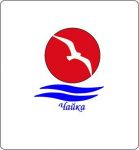 ПУБЛИЧНЫЙ ОТЧЕТза 2017 – 2018 учебный год                                                         Заведующая:  А.Ю.ПасовецСт. воспитатель: Т.В. ГоршенинаИнформационный раздел1.1. Общие сведения о дошкольном образовательном учреждении	Муниципальное автономное дошкольное образовательное учреждениецентр развития ребенка – детский сад № 70 муниципального образования город Новороссийск.	Учреждение открыто в 1982 году как ясли-сад №70 Гороно, в 1996г. присвоен статус детский образовательный комплекс для детей от 3 до 10 лет,  в . присвоен статус прогимназия, в 2003г. - муниципальное образовательное учреждениепрогимназия №70, в 2010г.- муниципальное дошкольное образовательное учреждение центр развития ребенка-детский сад №70 «Чайка», в 2011г.-муниципальное автономное дошкольное образовательное учреждениецентр развития ребенка – детский сад № 70 «Чайка» муниципального образования город Новороссийск.Учреждение имеет лицензию на право ведения образовательной деятельности регистрационный №01267, выдана 17.09.2010г. Департаментом образования и науки Краснодарского края.	Адрес: . Новороссийск, ул. Глухова, 19, тел. 71-58-53.Приоритетные направления деятельности ДОУ            Формат образовательных услуг, оказываемых МАДОУ ЦРР - детский сад № 70 г. Новороссийска, обусловлен наличием социального заказа, требованиями государственного образовательного стандарта дошкольного образования и педагогическими возможностями образовательного учреждения. Концепция МАДОУ №70 предполагает  создание полноценных условий для развития детей с учетом запросов семьи, потребностей и возможностей каждого воспитанника. Взаимодействие коллектива МАДОУ и воспитанников строится на основе сотрудничества, уважения к личности ребенка, представления ему свободы развития.Основными приоритетными направлениями в деятельности ДОУ являются:1.2. Программы и технологии с учетом которых разработана ООП МАДОУ	В соответствии с ФГОС ДО разработана  основная общеобразовательная программа – образовательная программа дошкольного образования, разработанной в МАДОУ  ЦРР-  детский сад № 70, которая  спроектирована в соответствии с Федеральным государственным образовательным стандартом дошкольного образования от 17.10.2013г. № 1155, Законом Российской Федерации «Об образовании» от 29.12.2012г. № 273-ФЗ и с учетом Примерной основной образовательной программы дошкольного образования, одобренной решением федерального учебно-методического объединения по общему образованию от 20.05.2015г. №2/15, а так же с учетом особенностей образовательной организации, региона, образовательных потребностей и запросов родителей воспитанников.ООП определяет цель, задачи, планируемые результаты, содержание и организацию образовательного процесса на уровне дошкольного образования в группах общеразвивающей направленности, включает обязательную часть и часть, формируемую участниками образовательных отношений. Обе части являются взаимодополняющими и необходимыми с точки зрения реализации требований Федерального государственного образовательного стандарта дошкольного образования (далее – ФГОС ДО).	Образовательная программа дошкольного образования. Образовательная программа МАДОУ №70, согласно п.2.9. ФГОС ДО, состоит из двух частей (обязательная часть – 60%, часть, формируемая участниками образовательных отношений – 40%).  Обязательная часть образовательной программы МАДОУ разработана с учетом образовательной программы дошкольного образования  «Тропинки» под редакцией В.Т. Кудрявцева (младшие группы, средние группы), образовательной программы дошкольного образования «От рождения до школы» под редакцией Н.Е. Веракса (старшие, подготовительные группы),  часть, формируемая участниками образовательных отношений представлена парциальными программами, разработана с учетом регионального компонента и ориентирована на потребность детей и их родителей. 	Программа, в соответствии с Федеральным законом «Об образовании в Российской Федерации», содействует взаимопониманию и сотрудничеству между людьми, учитывает разнообразие мировоззренческих подходов, способствует реализации права детей дошкольного возраста на свободный выбор мнений и убеждений, обеспечивает развитие способностей каждого ребенка, формирование и развитие личности ребенка в соответствии с принятыми в семье и обществе духовно-нравственными и социокультурными ценностями в целях интеллектуального, духовно-нравственного, творческого и физического развития человека, удовлетворения его образовательных потребностей и интересов.* программа полностью замещает образовательный процесс по направлению «Художественно-эстетическое развитие»  ребёнка во всех возрастных группах детского сада, а так же используется в режимных моментах и совместной деятельности воспитателя с детьми;** программа  полностью замещает раздел «Тропинка в экологию» по образовательной области «Познавательное развитие» во вторых младших и средних группах, как в организованной образовательной  деятельности, так и в режимных моментах;*** педагогическая технология дополняет образовательный процесс во вторых младших и средних группах по образовательной области «Физическое развитие», как в организованной образовательной  деятельности, так и в режимных моментах;**** методическое пособие  дополняет образовательный процесс в старших и подготовительных группах по всем направлениям развития ребёнка, как в организованной образовательной  деятельности, так и в режимных моментах;***** педагогическая технология  дополняет образовательный процесс во всех возрастных группах по всем направлениям развития ребёнка, как в организованной образовательной  деятельности, так и в режимных моментах;****** программа усиливает в старших и подготовительных группах раздел «Формирование основ безопасности» в образовательной области «Социально  - коммуникативное развитие».1.3. Контингент воспитанников, педагогов, родителейОбщие сведения о коллективе детей, работников, родителей. Основными участниками реализации Программы являются: дети дошкольного возраста, родители (законные представители), педагоги. МАДОУ  центр развития -  детский сад № 70 обеспечивает воспитание, обучение и развитие, а также присмотр, уход и оздоровление детей в возрасте от двух лет до семи лет включительно при отсутствии противопоказаний по состоянию здоровья (см. Устав). Режим работы ДОУ: с 7.00 до 19.00 (ежедневно, кроме субботы и воскресенья, а так - же праздничных дней,  предусмотренных законодательством).         Группы в учреждении комплектуются по одновозрастному принципу, в соответствии с современными психолого-педагогическими и медицинскими рекомендациями. Количество групп в учреждении определяется исходя из их предельной наполняемости, принятой при расчете норматива бюджетного финансирования.           В  детском саду  функционируют 11 групп  полного дня пребывания (понедельник - пятница с 7.00 до 19.00).  Предельная наполняемость групп общеразвивающей направленности согласно СанПин  2.4.1.3049-13 п.1.9 определяется исходя из расчета площади групповой (игровой) комнаты  – для дошкольного возраста ( от 3 до 7 лет) – не менее 2,0 метров квадратных на одного ребенка.    Возрастной контингент воспитанников, его сохранностьНа начало учебного года МАДОУ укомплектовано полностью. В течение учебного года оттока детей не было. Списочный состав детей оставался в течение года стабильным.Социальный  статус родителей 		  Социальными заказчиками деятельности учреждения являются в первую очередь родители воспитанников. Поэтому коллектив ДОУ пытается создать доброжелательную, психологически комфортную атмосферу, в основе которой лежит определенная система взаимодействия с родителями, взаимопонимание и сотрудничество.Вывод: Социальный паспорт семей воспитанников характеризуется следующими особенностями: разнообразие родительского контингента по социальному статусу: большую часть родителей составляют служащие (48,7 % родителей), достаточно высок процент рабочих (33,9 %); около 13 % родителей не работают; большинство родителей имеют высшее образование (49,6 % родителей), достаточное число родителей имеют образование выше среднего (41,9 %).При этом важно отметить, что преобладает техническая специализация полученного родителями образования; процент родителей с педагогическим и медицинским образованием незначителен. Также интересен тот факт, что социальный статус и уровень образования выше у матерей по сравнению с отцами.Проведенный анализ позволяет сделать вывод о том, что педагогическому коллективу ДОУ необходимо разработать и реализовать систему просвещения родителей по проблемам обучения, воспитания и оздоровления детей, а также по вопросам формирования у родителей ценностного отношения как к здоровью детей, так и к своему собственному здоровью. Только после подобной работы будет возможно полноценно включать родителей в процесс проектирования педагогической среды ДОУ.Кадровое обеспечениеВ 2018 году воспитатель Жукова Я.Г. стала победителем краевого конкурса «Работаем по новым стандартам».В 2017 г воспитатель Денегина Н.А.  стала победителем, воспитатель Зверева М.В. победитель  муниципального конкурса дидактических пособий по речевому развитию «Познаем, исследуем, творим». В 2017г старший воспитатель Горшенина Т.В. победитель краевого конкурса «Лучшие педагогические работники»         В 2018г воспитатель Денегина Н.А. победитель краевого конкурса «Лучшие педагогические работники»В 2017-2018г. МАДОУ ЦРР – детский сад №70 присвоено две  краевые стажировочные площадки, краевая инновационная площадка, федеральная экспериментальная площадка.В 2017 – 2018 учебном году были аттестованы на первую категорию воспитатель Карабаева Н.И., воспитатель Брускова И.В., на высшую категорию воспитатели: Тихомирова И.П., Денегина Н.А.               Все педагоги своевременно проходят курсы повышения квалификации, на  прошли курсы повышения квалификации по ФГОС ДО 100 % педагогов. Так же педагоги  повышают свой профессиональный уровень через  активное участие в городских  методических объединениях, семинарах, что  положительно влияет на развитие ДОУ. В детском саду разработан план – график повышения квалификации педагогических кадров, который ежегодно реализуется.Вывод: В сравнении с прошлым годом кадровый состав  педагогов остался  стабильным в течение всего учебного года. Уровень образования повысился, благодаря обучению воспитателей на курсах повышения квалификации, семинарах. Педагоги все аттестованы. Перед администрацией МАДОУ стоит задача продолжать повышать уровень образования воспитателей семейных групп.Аналитический раздел 2.1. Анализ деятельности дополнительного образованияВ 2017- 2018 учебном году учреждение оказывало дополнительные платные услуги:-«Обучение грамоте, чтению»,-«Изучение математики»,- «Ритмопластика, хореография»,-«Изучение  английского языка»- «Консультация логопеда»,-«Хатха-иога»	Также оказывались дополнительные бесплатные услуги: группа кратковременного пребывания. Посещаемость детьми в 2017-2018уч.г. находится на достаточно высоком уровне.Кружок «Изучение иностранного языка»Кружок «Обучение грамоте, чтению»Кружок «Изучение  математики»Ритмопластика, хореографияКонсультация логопеда, хатха-иога, «Умелые ручки».Выводы: Открытие и функционирование данных образовательных услуг способствовало совершенствованию качества образовательного процесса, в полной мере удовлетворило потребности населения данного микрорайона во всестороннем воспитании и обучении детей, в развитии их способностей   и интересов. Продолжить работу по организации платных  образовательных услуг. Развивать систему вариативных форм дошкольного образования в учреждении.2.2. Анализ взаимодействия с социальными структурами2.3.Анализ реализации инновационного проектаАнализ работы краевой инновационной площадки по теме:«Создание развивающего образовательного пространства для детей дошкольного возраста посредством современных технологий в условиях реализации ФГОС ДО»Анализ работы краевой стажировочной площадкиМАДОУ  продолжает работу над реализацией инновационной программы, а также работу по стажировочным площадкам. Образовательные услуги3.1. Анализ оздоровительной работыУчреждение имеет лицензию на медицинский кабинет и  медицинскую деятельность.	В учреждении разработан стратегический план улучшения здоровья воспитанников на 2017-2018 уч.г. и созданы оптимальные условия для охраны и укрепления здоровья детей, их физического и психического развития:- питание осуществляется в соответствии с нормативными документами;- выполнен график вакцинации всех детей учреждения;- освоена система оздоровительной работы с детьми, включающая в себя следующие лечебно-профилактические мероприятия и закаливающие процедуры:- воздушное закаливание;- купание в выносных бассейнах;- витаминизация пищи;- гимнастика после сна;- закаливание на дорожках здоровья на улице и в группах;- смазывание носа оксалиновой мазью;- употребление в пищу чеснока, лука – продуктов, богатых фитонцидами;- употребление витамина «Ревит»;- ионизация и очищение воздуха устройством «ОВИОН»;- полоскание горла водой комнатной температур;- солевое закаливание.Мониторинг состояния здоровьяза последние 5 лет показал такие данные:Заболеваемость за последние 5 лет можно наглядно увидеть на графике.Таблица основных заболеваний (количество случаев)Заболеваемость воспитанников с 01.01.2017 г. по 31.12.2017 г.                                        Состояние здоровья сотрудниковВывод:	Эффективность оздоровительной работы в учреждении подтверждается низким уровнем заболеваемости детей  – 6,1, что ниже среднего краевого показателя по заболеваемости на одного ребенка и снижением уровня заболеваний сотрудников.	Однако:	- необходимо продолжить  работу по созданию единой системы медико-педагогического контроля за оздоровительной работой в группах;	-   использовать шире интерактивные формы работы с родителями по физическому воспитанию детей (День здоровой семьи);- использовать здоровьесберегающие технологии в работе с детьми дошкольного возраста;        - продолжить работу по укреплению здоровья сотрудников.3.2. Анализ реализации содержательной части ООПРечевое развитие. Сотрудники ДОУ создают все условия для речевого развития детей. Во всех возрастных группах имеются уголки по развитию речи, где имеется иллюстрационный материал, дидактические игры, картотеки потешек, загадок, скороговорок. Все материалы хранятся в доступном месте для детей. В группах имеются книжные уголки, где представлены сказки, рассказы, детские журналы и т.д. Развитие речи детей осуществлялось педагогами в разных видах деятельности: по ознакомлению с окружающей действительностью, художественной литературой, в игре, на всех занятиях, в повседневной жизни, труде, в общении с родителями. Воспитатели организовывали прослушивание художественных произведений, обсуждали их содержание, учили детей умениям выделять основных персонажей художественных произведений.Познавательное развитие Для развития элементарных математических представлений в ДОУ созданы все условия. Во всех возрастных группах была организована развивающая среда: имеются развивающие стенки, дидактические игры, настольные игры, математические тетради, пособия для развития логического мышления, демонстрационный и раздаточный материал. На занятиях по математике использовались технологии развивающего обучения,  которые развивали самостоятельность, логическое мышление, внимание, творческую активность воспитанников: метод сравнения и анализа; метод проблемных задач и ситуаций; метод альтернативных действий.  В ДОУ велась целенаправленная работа по экологическому воспитанию дошкольников. В каждой возрастной группе была создана развивающая среда: развивающие стенки, дидактические игры, календари наблюдений за погодой, экспериментальные уголки, наборы для экспериментального уголка (микроскопы, колбы, пробирки, емкости) и т.д. Формы организации детей: занятия, экскурсии, целевые прогулки, экспериментирование, наблюдения. Реализация программных задач осуществлялась в совместной деятельности детей с воспитателем и самостоятельной.Художественно – эстетическое развитие. В ДОУ велась систематическая работа по приоритетному художественно-эстетическому направлению средствами музыкального, изобразительного и театрального искусства. Работа велась планомерно, дифференцированно. В детском саду созданы все условия для развития у детей музыкальных способностей. В ДОУ имеется музыкальный зал, музыкальный центр, ИКТ, набор музыкально-дидактических , интерактивных игр, во всех группах ДОУ оформлены музыкальные уголки, оснащенные музыкальными инструментами, дидактическими играми. Основными задачами по конструктивной деятельности  были: развитие у детей элементов конструкторской деятельности и творчества. Для развития конструктивной деятельности в детском саду созданы все условия. В группах имеются конструкторы разных видов, строительный материал, бумага, бросовые и природные материалы, лего-конструкторы,  которые находятся в доступном и удобном для детей месте. Педагоги знакомили детей в соответствии с их возрастными возможностями со свойствами деталей и способами соединения в разных конструкциях, формировали практические навыки конструирования из бумаги и природного материала. Работа по художественно-эстетическому развитию детей осуществлялась средствами изобразительного искусства. Педагоги продолжали знакомить детей с произведениями искусства различных видов и жанров, народно – декоративного, прикладного творчества, обращали внимание на средства выразительности, присущие разным видам искусств. Для организации самостоятельной изобразительной деятельности во всех групповых комнатах созданы изобразительные зоны - уголки, которые  оснащенные различными материалами. В течение года организовывались выставки детских и совместных работ детей и родителей: «Волшебный сундучок осени», «Новогодняя красавица», «Птичья столовая», «Зимние узоры», «Волшебный космос.Социально-коммуникативное развитие. Большое внимание в ДОУ уделялось работе с детьми по обучению правил дорожного движения. В ДОУ проводились беседы, развлечения, праздники, встречи с работниками ГИБДД, чтение литературы по данному направлению, целевые прогулки, экскурсии, КВН в соответствии с перспективным планированием на год.В МАДОУ разработан план проведения клубных часов, которые проводились в системе и по тематике проектов. . Формирование нравственно-патриотических чувств у детей решаются во всех видах деятельности: на занятиях по ознакомлению с окружающим, музыкальных, физкультурных, в игровой деятельности, в быту, в труде интегрировано. Предусмотрены различные формы работы с детьми, родителями и педагогами. По данному направлению проводились следующие мероприятия: консультации, досуги, тематические занятия, экскурсии и целевые прогулки, встречи с интересными людьми, ветеранами ВОВ, выставки рисунков, праздники и развлечения, спортивные соревнования, чтение художественной литературы. Результаты освоения образовательной программы во всех группах показали, что образовательная программа ДОУ освоена всеми детьми полностью.        . «В» ВЗАИМОДЕЙСТВИЕ ВЗРОСЫХ С ДЕТЬМИ«П» ПОЗНАВАТЕЛЬНОЕ РАЗВИТИЕ РЕБЕНКА «Р» РЕЧЕВОЕ РАЗВИТИЕ РЕБЕНКА «С» СОЦИАЛЬНО-КОММУНИКАТИВНОЕ РАЗВИТИЕ РЕБЕНКА«Ф» ФИЗИЧЕСКОЕ РАЗВИТИЕ«РППС» РАЗВИВАЮЩАЯ ПРЕДМЕТНО-ПРОСТРАНСТВЕННАЯ СРЕДА   По результатам мониторинга по  реализации ФГОС ДО   выявлено, что  работа педагогов по всем показателям ведется на среднем уровне, поэтому необходимо:1) продолжать работу по организации образовательного процесса в ДОУ с учетом реализации ФГОС ДО и продолжать внедрять в работу младших, средних,старших групп вариативную образовательную программу «Тропинки» под редакцией В.Т. Кудрявцева ; 2) совершенствовать работу по обеспечению физического развития детей через использование новых информационных технологий3) обратить внимание на задачу по использованию технологии проектирования и моделирования.      Результаты итогового  мониторинга в подготовительных к школе группах  показали, что результаты освоения образовательной программы     находятся   на среднем и высоком уровнях, в результате чего можно сделать вывод об эффективности образовательной работы коллектива МАДОУ ЦРР-детского сада №70 «Чайка» в 2017-2018 уч.год.Анализ выполнения годовых задач в 2017-2018 уч.г.Анализ РППСВ целом задачи годового плана выполнены, в результате чего повысилось  качество образовательного процесса с включением регионального компонента и стимулирования творческой активности педагогов.В целях создания оптимальных условий для обеспечения всестороннего воспитания дошкольников в текущем учебном году были переделаны группы, создано в трех группах развивающее образовательное пространство для самостоятельной двигательной активности детей: построены подиумы в группах, палаточные городки, уголки уединения, преобразованы центры согласно ФГОС ДО, приобретены новые игры и игрушки во всех группах.  Предметно - развивающая среда, организованная педагогами стала соответствовать к требованиям ФГОС, служит интересам и потребностям детей, а её элементы  -  полноценному развитию ребенка. Такую же  среда создана в рекреации второго этажа по познавательному развитию детей с использованием технологий развивающего обучения.Следует уделить внимание следующему:Продолжать организацию предметно-развивающего пространства в группах для осуществления деятельностного подхода в остальных группах и рекреациях учреждения;пополнение РППС игровым оборудованием для игровой деятельности детейАнализ материально-технического обеспечения	 В течение 2017– 2018 учебного года с коллективом систематически проводились собрания, текущие инструктажи по технике безопасности, охране труда, жизни и здоровья детей.	Нормативные документы изучались ежеквартально.	В течение года велась постоянная работа по составлению новых локальных актов и нормативной документации.	По плану Советом по питанию МАДОУ ЦРР_детского сада №70 проводилась проверка пищеблока, а также осуществлялся административный контроль за соблюдением пожарной безопасности, ведением делопроизводства, выполнением графиков работы, а также выполнением инструкций по охране жизни и здоровья детей.	Ежеквартально с медицинским персоналом обсуждалась заболеваемость детей в учреждении, а также проводился анализ питания в учреждении.	Ежемесячно проводились занятия с техперсоналом по повышению их квалификации.В 2017 – 2018 учебном году целенаправленно велась работа по укреплению материально-технической базы учреждения:1. Косметический ремонт группы № 6,12,2, (замена сантехники, в туалетной комнате,  замена дверных блоков и побелка стен).3. Частично пополнены мягким и хозяйственным инвентарем все группы (посуда, постельное белье).4. Пополнение развивающей среды во всех группах ДОУ в соответствии с ФГОС ДО.5. Модернизация игрового пространства младших, средних  групп ДОУ.6. Модернизация игрового пространства в рекреации учреждения.7.. Обучение педагогов на курсах повышения квалификации по ФГОС ДО.	Из бюджета выделялись материальные средства только на тех.обслуживание по вывозу мусора, услуги дезинфекционной станции, проведение медосмотра, обслуживание телефона, тревожной кнопки, поверку весов.Неоценимую помощь в укреплении материально-технической базы учреждения оказали депутаты Сафонов О.Б.- 100 000 р.	Все остальные средства были взяты из платных образовательных услуг,  из госстандарта полученных учреждением за 2016 – 2017 учебный год и спонсорской помощи родителей.В 2018-2019 уч. г. коллектив намечает задачи по укреплению материально-технической базы учреждения:1 Капитальный рмонт веранды группы №72. Косметический ремонт групп № 5,8, методического кабинета, холла второго этажа;3. Приобретение учебно-методического оборудования;4. Пополнение мягким и хозяйственным инвентарем дошкольные группы (посуда, постельное белье);5. Приобретение спецодежды для педагогов;6. Приобретение спортивного оборудования, игровой детской мебели в группы.7. Благоустройство двора, приобретение скульптур малых форм8. Модернизация игрового пространства дошкольных групп и рекреаций ДОУ.Основные направления развития детейЗадачиПознавательное - развитие устойчивого интереса к познанию окружающего мира;                                                                                                            - формирование у дошкольников умения выбирать необходимую информацию;                                                                   - развитие у дошкольников интеллектуально творческого, конструктивного, логического мышления обязательная часть программыобязательная часть программыобязательная часть программыВозрастные группынаправленностьНаименование программВторая младшая группа (3-4 года)Средняя группа (4-5 лет )Старшая группа(5-6 лет) Подготовительная группа (6-7 лет) общеразвивающаяОсновная образовательная программа дошкольного образования «Тропинки» под редакцией В.Т. Кудрявцева. – М.: Вентана-Граф, 2016гЧасть, формируемая участниками образовательного процессаЧасть, формируемая участниками образовательного процессаЧасть, формируемая участниками образовательного процессаВторая младшая группа (3-4 года)Средняя группа (4-5 лет)Старшая группа(5-6 лет)Подготовительная группа (6-7 лет)Вторая младшая группа (3-4 года)Средняя группа (4-5 лет)Старшая группа(5-6 лет)Подготовительная группа (6-7 лет)Вторая младшая группа (3-4 года)Средняя группа (4-5 лет)Старшая группа(5-6 лет)Подготовительная группа (6-7 лет)общеразвивающая*Каплунова И.М., Новоскольцева  И.А. Ладушки – СПб: Акцидент, 2007. ** О.А. Воронкевич «Добро пожаловать в экологию». – СПБ: Детство-Пресс, 2007г***Педагогическая технология Пензулаева «Физическое развитие»****Методическое пособие «Ты, Кубань, ты – наша Родина», Маркова В.А./ фронтально*****Парциальная программа «Безопасность» Авдеева Н.Н., Князева О.Л., Стеркина Р.Б./ фронтально******Педагогическая технология педколлектива МАДОУ №70 «Осуществление экологического воспитания дошкольников через расширение и обогащение знаний о Черном море» / фронтальноВозрастная группаКол-во детейна сентябрь 2017 г.Кол-во детейна сентябрь 2017 г.Кол-во детейна май 2018 г.Кол-во детейна май 2018 г.Возрастная группаКол-во группфакт. наполняемостьКол-во группфакт. наполняемость2-я младшая группа (3-4 года)31013102Средняя группа (4-5 лет)31073108Старшая группа (5-6 лет)255357Подготовительная группа (6-7 лет)379388Группа семейного воспитания1326Группа кратковременного пребывания139139Всего 1314Кол-во родит.Раб.Раб.Служ.Служ.Военнослуж.Военнослуж.Предприним.Предприним.домохозяин домохозяин Безраб.Безраб.Кол-во родит.мамапапамамапапамамапапамамапапамамапапамамапапа522 чел.63 чел.12,1 %114 чел.21,8 %144 чел. 27,6 %110 чел. 21,1 %02 чел.0,4 %5 чел.0,9 %17 чел.3,3%46 чел.8,8 %2 чел.0,4 %4 чел.0,8 %15 чел.2,9 %Всего:177 чел.33,9 %177 чел.33,9 %254 чел.48,7 %254 чел.48,7 %2 чел.0,4 %2 чел.0,4 %22 чел.4,2 %22 чел.4,2 %48 чел.9,2 %48 чел.9,2 %19 чел.3,6 %19 чел.3,6 %Ф.И.О.ДолжностьОбразованиеКатегорияСтажкурсыПасовец А.Ю.заведующаявысшеевысшая34ФИРО, 2015гГоршенина Т.В.ст. воспитательвысшеевысшая23ФИРО, 2015гГорбенко Е.Н.инструктор по ФКсреднее спец.высшая27НСПК, 2016гБестаева Г.С.воспитательвысшеепервая24НСПК, 2017гБрускова И.В.воспитательвысшеесоответствие занимаемой должности3НСЭПК, 2015гЖукова Л.А.воспитательвысшеесоответствие занимаемой должности3НСПК, 2015гМеликян И.М.муз.руководительсреднее спец.высшая37НСПК, 2017гШпильберг Б.Т.муз.руководительсреднее спец.первая28НСПК, 2017гПухальская О.В.воспитательвысшеесоответствие занимаемой должности26МГИ, 2015гЖаворонкова Л.А.воспитательсреднее спец.соответствие занимаемой должности2НСПК, 2015г Тихомирова И.П.воспитательсреднее спец.первая28НСПК, 2016г Ветрова В.Г.воспитательсреднее спец.высшая41НСПК, 2017гПушкарь Л.И.воспитательсреднее спец.первая22НСПК, 2017гБогачкова Е.А.воспитательвысшеевысшая13НСПК, 2017гИволга В.И.воспитательсреднее спец.соответствие занимаемой должности20НСПК, 2017гЗверева М.В.воспитательсреднее спец.высшая10НСПК, 2017гБаркан Т.Б.воспитательсреднее спец.соответствие занимаемой должности47НСПК, 2017гКитаева Е.Л.воспитательсреднее спец.соответствие занимаемой должности12НСПК, 2017гКарабаева Н.И.воспитательсреднее спец.соответствие занимаемой должности7НСПК, 2017гКоваленко З.Н.воспитательсреднее спец.соответствие занимаемой должности26НСПК, 2017гМалиновская Е.В.воспитательсреднее спец.соответствие занимаемой должности9НСПК, 2017гПахоменко Д.А.воспитательвысшеепервая4НСПК, 2017гБестричан Т.Ю.воспитательсреднее спец.соответствие занимаемой должности10НСПК, 2017гОлейник Е.В.воспитательвысшеесоответствие занимаемой должности5НСПК, 2017гДенегина Н.А.воспитательсреднее спец.первая4ФГУ, г. Москва, 2015гМедянцева Н.А.воспитательвысшеесоответствие занимаемой должности5НСПК, 2016гПомазан О.М.воспитательвысшеевысшая26НСПК, 2017гПоддубная С.А воспитатель среднее спецпервая22НСПК, 2015гСотник Л.А.воспитательсреднее спецСоответствие занимаемой должности6НСПК, 2017гБутырина А.В.воспитатель среднее спецнет11 месИРО КК, 2016гСубъекты социального партнерстваФормы взаимодействияРезультат взаимодействияЦентр развития образования муниципального образования город НовороссийскМетодическое сопровождение педагогов, проведение семинаров, круглых столов и других форм методическойработы, курсовая подготовка,участие в профессиональныхконкурсах.Повышениепрофессиональныхкомпетенцийпедагогическихработников, обобщение ираспространениепередового педагогического опытаНовороссийский социально-педагогический колледж муниципального образования город НовороссийскОбучение практической деятельности студентов, консультации для студентовПредоставление рабочих мест молодым специалистамОАО «ЭЛТИ-КУДИЦ»Федеральная инновационная площадкаОсвоение образовательной программы воспитанниками при помощи ИКТИздательство «ВЕНТАНА-ГРАФФедеральная инновационная площадка,Семинары, вебинары, курсовая подготовкаРеализация образовательной программы «Тропинки» под ред. В.Т. КудрявцеваМАОУ гимназия №2Выступление учителей народительских собранияхДОУ. Совместные акции.Посещение открытых уроков, экскурсии, «знакомство со школой»Обеспечениепреемственностиобучения и воспитаниядетей. Формированиепредпосылок к учебнойдеятельности. Адаптация и социализация детей.Новороссийский краеведческий музейЭкскурсионное обслуживание, презентациятематических программработниками галерей «Природа Новороссийска», «Старый Новороссийск»Обогащение социально-эмоциональной сферы детейМУЗ «Городская поликлиника №5» муниципального образования город НовороссийскЕжегодный углубленныйосмотр детей педиатром иврачами – узкимиспециалистами.Осуществлениесистематического контролянад здоровьем детей.скрининги ведутся медперсоналом№ДеятельностьСрокиРезультатДиагностическая деятельностьДиагностическая деятельностьДиагностическая деятельностьДиагностическая деятельность1Разработка параметров эффективности инновационной программы:- сформированность профессиональной компетентности педагогов;- сформированность предпосылок к учебной деятельности у детей дошкольного возраста для их успешной социализации, включенность детей в организацию РППС детского сада, используя современные технологии- анализ РППС Март , 2017гРазработан диагностический инструментарий2Выявление образовательных потребностей родителейфевраль, 2017гАналитическая справкаТеоретическая деятельностьТеоретическая деятельностьТеоретическая деятельностьТеоретическая деятельность1  Составление перспективного плана по использованию современных игровых технологий в образовательном процессе       Январь, 2017  Алгоритм разработки перспективного плана по использованию игровых технологий в образовательном процессе2Составление план-графика повышения профессиональной компетентности педагогов по использованию современных игровых технологий в образовательном процессеЯнварь, 2017гМетодические рекомендации по повышению профессиональной компетентности педагогов 3  Накопление опыта совместных образовательных работ с родителями в рамках инновационной программыВ течении годаМетодические рекомендации по взаимодействию с родителями в рамках  инновационной деятельностиПрактическая деятельностьПрактическая деятельностьПрактическая деятельностьПрактическая деятельность1Создание развивающего образовательного пространства в в групповых ячейках и рекреациях МАДОУ для всех участников образовательных отношенийЯнварь-август, 2017Организация развивающих игровых центров активности в группах и рекреациях с учетом  образовательной программы дошкольного образования МАДОУ.Методические рекомендации для педагогов по созданию развивающего образовательного пространства2Взаимодействие с детьми в развивающих центрах  с учетом технологий развивающего общенияЯнварь-август, 2017гМетодические рекомендации3Реализация технологий развивающего обучения и общения в образовательном процессе  сентябрь-май 2017Методическое пособие сценарного материала для педагогов,Сборник интерактивного материала для всех участников образовательных отношений4Разработка клубных часов с детьми и  родителямисентябрь - май 2016-2017Сборник сценариевМетодическая деятельностьМетодическая деятельностьМетодическая деятельностьМетодическая деятельность1Практический семинар «Современные педагогические технологии,  используемые в ДОУ»Март, 2017Практический материал2Мастер класс для педагогов города Крымска, Анапа, Новороссийска на тему: «Создание интерактивных игр по использованию развивающих технологий»Январь, 2017гПрактический материал3Семинар - практикум «Создание современного развивающего образовательного пространства в ДОУ: новый взгляд на привычные вещи»Апрель,2017гПрактический материал4Клубный час с родителями и детьми «Создание развивающей предметно-пространственной среды для ребенка дома»Июнь, 2017гПрактический материал5Мозговой штурм «Организация образовательной деятельности с детьми дошкольного возраста в РППС с использованием развивающих технологий»Сентябрь, 2017гПрактический материалТрансляционная деятельностьТрансляционная деятельностьТрансляционная деятельностьТрансляционная деятельность1I Международная конференция «Векторы дошкольного образования»Тема выступления: «Создание развивающего образовательного пространства в условиях реализации ФГОС ДО»Январь, 2017Сертификат2ГМО старших воспитателей, тема выступления: «Разработка и реализация инновационной программы: «Создание развивающего образовательного пространства для детей дошкольного возраста посредством развивающих технологий с учетом реализации ФГОС ДО»Январь, 2017Презентация3ИРО КК курсы повышения квалификации для воспитателейПоказ видеофильма «Новый взгляд на привычные вещи»Февраль, 2017Практический материал4Региональный клуб «Содружество».Тема выступления: «Реализация технологий развивающего общения и обучения через РППС»Март, 2017Презентация5Практический семинар для педагогов г. Новороссийска, Анапы, Геленджика и Краснодара «Современные  развивающие технологии в ДОУ»Апрель, 2017гПрактический материал6В рамках курсов повышения квалификации педагогов городаПрактикум «Современные развивающие технологии»март, май,  сентябрь, ноябрь, 2017Практический материал7VI Международная научно-практическая конференция «Воспитание и обучение детей младшего возраста», тема выступления: «Развивающая предметно-пространственная среда»Май, 2017гСертификат8Публикация статьи в сборнике I международной конференции Январь, 2017Статья в сборнике9Публикация в сборнике VI Международной научно-практической конференции «Воспитание и обучение детей младшего возраста» Май, 2017гСтатья в сборнике10Публикации сценарий клубных часов в сборнике практического материала Н.П. ГришаевойИюнь, 2017Статьи11Публикация в журнале «Кубанская школа»«Новый взгляд на привычные вещи»Февраль , 2017Статья12Публикация статьи в научно-практическом журнале «Современное образование»«Использование технологий развивающего общения и обучения в организации РППС для детей дошкольного возраста»Ноябрь, 2017гСтатья№п/пНаименование мероприятийСроки, место проведениямероприятийКатегория участниковФорма представления итоговых материаловФИО ответственных (исполнителей)Развивающая предметно-пространственная среда в соответствии ФГОС ДО с учетом современных технологий г. Новороссийск МАДОУ №70, г. Краснодар ИРОстаршие воспитатели,воспитателиВидеоматериал по построению РППСГоршенина Т.ВМетодическое обеспечение и планирование педагогической деятельности по программе «Тропинки» - семинарг. Новороссийск МАДОУ №70, г. Краснодар ИРОстаршие воспитатели,воспитателиМетодические рекомендацииГоршенина Т.ВВзаимодействие с детьми по всем образовательным областям по программе «Тропинки» - семинарг. Новороссийск МАДОУ №70старшие воспитатели,воспитателиМетодические рекомендацииГоршенина Т.ВТехнология социализации дошкольников Н.П. Гришаевой. г. Новороссийск МАДОУ №70, г. Крымск, г.Краснодар ИРОстаршие воспитатели,воспитателиВидеосборник, презентация опыта Горшенина Т.ВРеализация игровой технологии «Логические блоки З. Дьенеша» с использованием ИКТг. Новороссийск МАДОУ №70старшие воспитатели,воспитателиСборник интерактивного материала для педагоговБогачкова Е.А.Реализация игровой технологии «Палочки Кюизенера» с использованием ИКТг. Новороссийск МАДОУ №70старшие воспитатели,воспитателиСборник интерактивного материала для педагоговДенегина Н.А.Создание интерактивных игр и видеопроектов для детей дошкольного возраста – мастер классг. Новороссийск МАДОУ №70, г. Краснодар старшие воспитатели,воспитателиМетодические рекомендациипо созданию электронного сборникаБогачкова Е.А.Денегина Н.А. Зверева М.В.Меликян И.М.Практическая деятельность «Показ образовательных ситуаций, образовательной деятельности с детьми»г. Новороссийск МАДОУ №70, г. Краснодарстаршие воспитатели,воспитателиВидеосборник педагогической деятельности с детьмиГоршенина Т.В.Богачкова Е.А.Денегина Н.А. Зверева М.В.Меликян И.М.Тьюторское сопровождение педагогов по использованию современных игровых технологий познавательного и социально-коммуникативного развитияГ. Новороссийск МАДОУ №70старшие воспитатели,воспитателиПрограмма тьюторского сопровожденияГоршенина Т.В.Богачкова Е.А.Денегина Н.А. Зверева М.В.Меликян И.М.Взаимодействие с детьми по образовательной области «Социально-коммуникативное развитие» с учетом технологий развивающего общенияг. Новороссийск МАДОУ №70, г. Краснодарстаршие воспитатели,воспитателиМетодические рекомендацииГоршенина Т.В.Разработка методического пособия по проведению разных видов клубных часов с детьми дошкольного возрастаг. Новороссийск МАДОУ №70, г. Краснодарстаршие воспитатели,воспитателиМетодическое пособиеГоршенина Т.В.Богачкова Е.А.Денегина Н.А. Зверева М.В.Меликян И.М.Года20142015201620172018Всего детей253258280296345Группы здоровья:I96134127125135II153124148138173III3-4--IV1-132Нарушение осанки41---Плоскостопие16111Отставание в физическом развитии11413286ЧБД4547282228Заболевания2014201520162017Грипп и ОРВИ345153181184Ангина6158Пневмония613-Скарлатина----Дизентерия---Энтериты, гастроэнтериты7--5Отравления, травмы---1Другие заболевания38484756Количество пропущенных дней по болезни1240Количество дней на 1 ребенка6,4Показатель20172018Количество больничных листов сотрудников629Количество дней, пропущенных сотрудниками по больничным листам82388Количество больничных листов по уходу за ребенком34Количество дней, пропущенных сотрудниками по больничным листам по уходу за ребенком1752Количество бытовых трав и дней, пропущенных по больничному листу--Количество больничных листов по беременности и родам-- Количество дней, пропущенных по больничным листам по беременности и родам--Итого дней, пропущенных по больничным листам ( за исключением больничных листов по беременности и родам)99440Названия  показателейСр 4 Ср10 Ср11Ст1 ст9 Подг5Подг 7 Подг 9В 2,61,91,92,52,62,62,52,8П 2,71,81,92,62,52,52,62,7Р 1,921,51,3 2,52,5 2,22,3С 2,42,212,82,91,7522,5Ф2,52,812,62,51,52,12,3РППС 1,82,32,522,822,12,1Работа по реализации годовых задачВыводыПерспективы1231.Первая годовая задача «Организовать в группах развивающую предметно-пространственную среду – среду «Развивающее общение и обучение» с позиции возможностей формирования ключевых компетентностей дошкольников через использование современных  технологий.Для решения данной задачи использовались такие формы работы с педагогами как семинар-практикум  открытый просмотр образовательных мероприятий с использованием современных технологий, совместная деятельность детей и их родителей в воспитательно-образовательном процессе МАДОУ, проведение клубных часов,занятия для педагогов из серии «Помоги себе сам».В работе использовался опыт работы инструктора по ФК Горбенко Е.Н. «Формирование здорового образа  жизни через внедрение в работу инновационной программы Л.И.Латохиной « Творим здоровье души и тела»  занесенный в муниципальный банк передового педагогического опыта.Предметно-развивающая среда пополнилась интерактивным оборудованием. Вторая годовая задача «Повысить эффективность работы по познавательному и речевому развитию, способствовать речевому общению дошкольников через проектную деятельность в образовательном процессе в условиях реализации ФГОС ДО, с  учетом внедрения вариативной образовательной программы «Тропинки» под редакцией В.Т. Кудрявцева.»Для реализации задачи в работе с педагогическим  коллективом использовались следующие формы повышения профессионального мастерства:  курсы повышения квалификации по данной программе, семинары, вебинары. С целью повышения компетентности родителей проводились во всех группах тематические клубные часы, совместная выставка «Игры в моей семье»  с активным привлечением родителей к участию, оформлялись информационные материалы для стендов в  родительских уголках,привлекались родители для оформления портфолио групп.Третья годовая задача «Формировать представления у детей дошкольного возраста о здоровом образе жизни через внедрение в практику здоровьесберегающих технологий в условиях реализации ФГОС ДО». Для реализации задачи в работе с педагогическим  коллективом использовались следующие формы повышения профессионального мастерства: семинар-практикум «Здоровьесберегающие технологии», «Педагогический  ринг»,  показ мастер -класса «РППС – физическое развитие, прошел смотр конкурс РППС по организации двигательной деятельности. С целью повышения компетентности родителей проведено анкетирование, оформлялись информационные материалы для стендов в  родительских уголках, привлекались родители к пополнению развивающей среды по игровой деятельности.Проведенная работа показала:- пополнена РППС в соответствии с образовательной программой;- педагоги проводят образовательную деятельность, используя технологии развивающего обучения.Нет четкой системы в использовании технологий развивающего обучения и развивающего общения.- не используют проектную деятельность, слабо развиты интеллектуальное, творческое мышление у детей.Проведенная работа привела к следующим показателям:-пополнена предметно-развивающая среда ,направленная  на формирование интереса к познавательноиу развитию. -родители более активно стали помогать в решении проблем группыПедагоги не всегда создают условия для творческого развития детей в продуктивных видах деятельности..ПроведеннаяПроведенная работа показала:- пополнена РППС в соответствии с образовательной программой;- педагоги проводят образовательную деятельность, используя здоровьесберегающих технологий, но не всегда используют ИКТ.Совершенствовать работу педагогического коллектива по реализации проектного метода обучения и воспитания дошкольников в соответствии с ФГОС ДО с целью развития их интеллектуальных способностей, познавательного интереса, творческой инициативы .Продолжать создавать условия для развития творческого потенциала дошкольников в продуктивных видах деятельности в рамках реализации вариативной образовательной программы «Тропинки» под редакцией В.Т. Кудрявцева.Совершенствовать работу по использованию новых ИКТ технологий с целью формирования о здоровом образе жизни у детей дошкольного возраста.Продолжить использование в практике работы учреждения инновационных  форм  работы с родителями День здоровой семьи,  клуб «Здоровая семья»